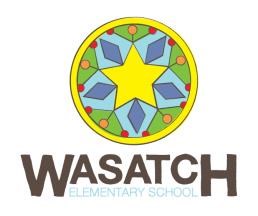 School Community Council Meeting Agenda September , 3:25 – Zoom (Link Below)“…what is in the best interest of the students…” Welcome – Introductions and Attendance: Meeting minutes vote: N/A (First Meeting of the Year) AnnouncementsThursday 9/23: Early DismissalFriday 9/24: Non-Student Day. School Reports PTA report: Valerie StormontSIC report: Matt MitchellPrincipals report: Adrienne KumikDistrict Report: Katherine KennedySchool itemsSCC ElectionDiscuss SCC Meeting ScheduleDecide whether our meetings are month, or bi-monthlyAddress Emergency BackpacksBudget reviewReview approved LAND Trust Plan & Budget (presented by Prinipal Kumik)New action itemsSCC Member Update for School WebsiteWill include members names and contact infoTo be completed by Oct. 20thb.   Update Rules of Order & ProcedureTo be completed by NovemberUpcoming EventsNext SCC meeting, October 21st at 3:25 via ZOOM (unless determined otherwise)Next PTA meeting, October 1st at 12:30 via ZOOMFall Recess: October 14th & 15thZOOM MEETING LINKTopic: SCC MeetingTime: Sep 16, 2021 03:25 PM Mountain Time (US and Canada)Join Zoom Meetinghttps://us02web.zoom.us/j/88462148251?pwd=Z25JSElRV3NSTXNtb0FGVWM3RzNJQT09Meeting ID: 884 6214 8251Passcode: 052817One tap mobile+16699006833,,88462148251#,,,,*052817# US (San Jose)+12532158782,,88462148251#,,,,*052817# US (Tacoma)Dial by your location        +1 669 900 6833 US (San Jose)        +1 253 215 8782 US (Tacoma)        +1 346 248 7799 US (Houston)        +1 929 205 6099 US (New York)        +1 301 715 8592 US (Washington DC)        +1 312 626 6799 US (Chicago)Meeting ID: 884 6214 8251Passcode: 052817Find your local number: https://us02web.zoom.us/u/kBAe3B7dr